هدیه خداخلاصه داستان: آنها نذر کرده بودند سه روز پیاپی روزه بگیرند. اما افطار خود را در شب اول به مسکین، در شب دوم به یتیم و در سومین شب به اسیری دادند و با آب افطار کردند. به خاطر این گذشت آیاتی از سوره انسان به اهل بیت اختصاص یافت.جدول نکات داستان:تصویر کتاب: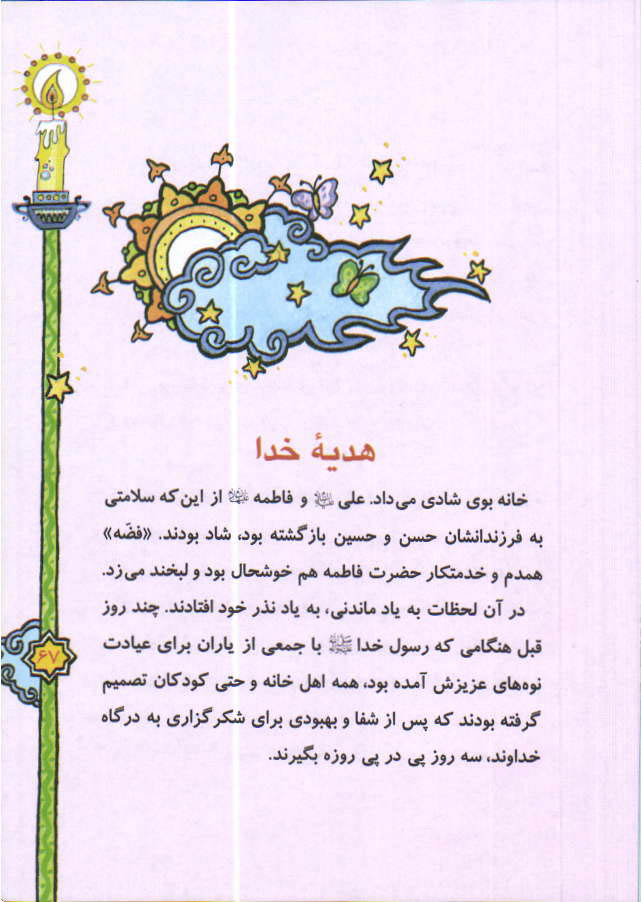 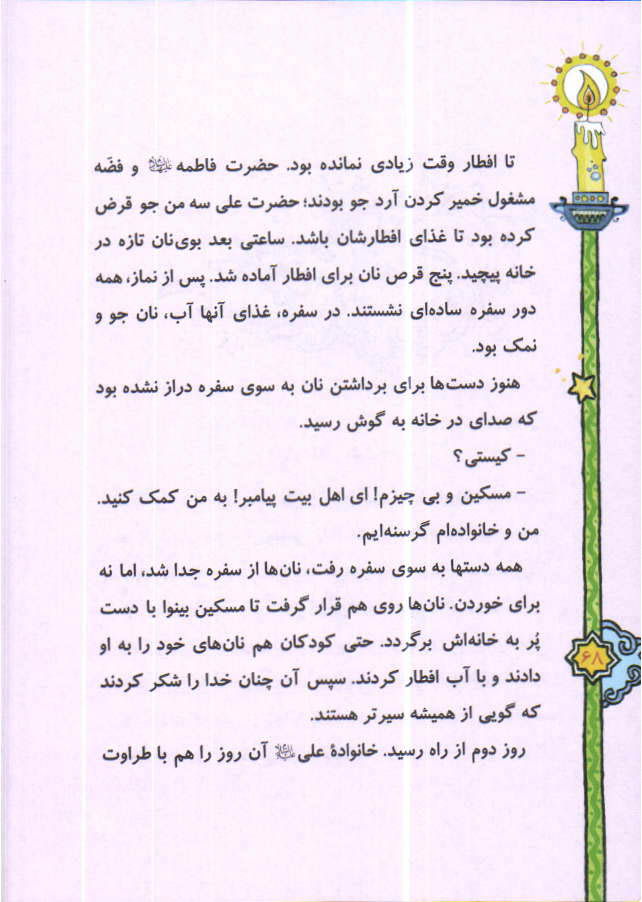 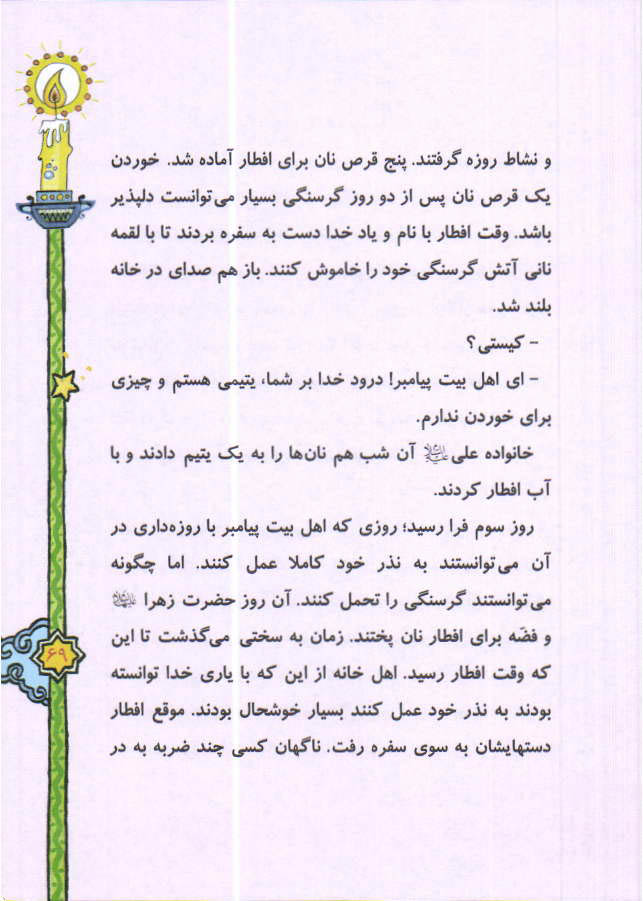 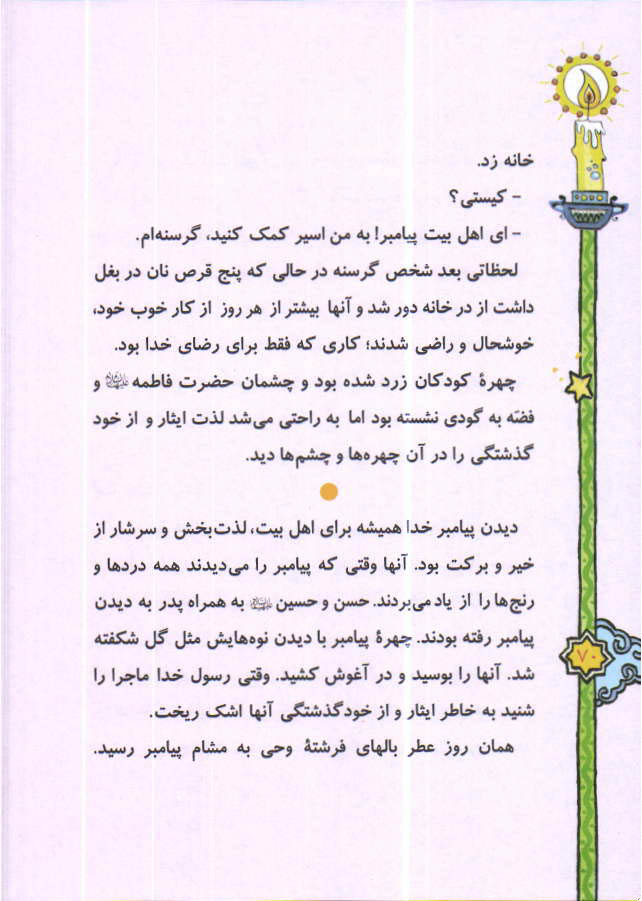 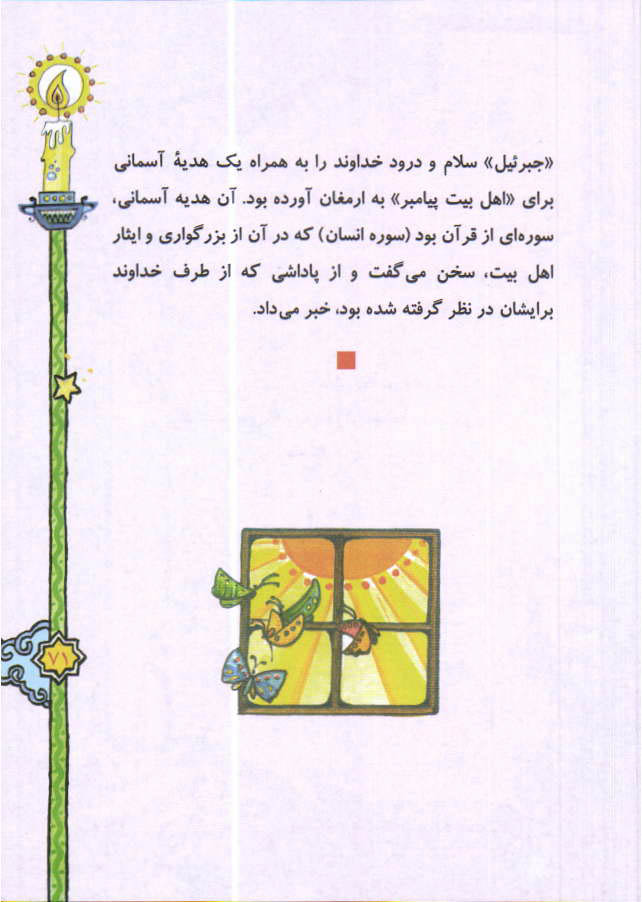 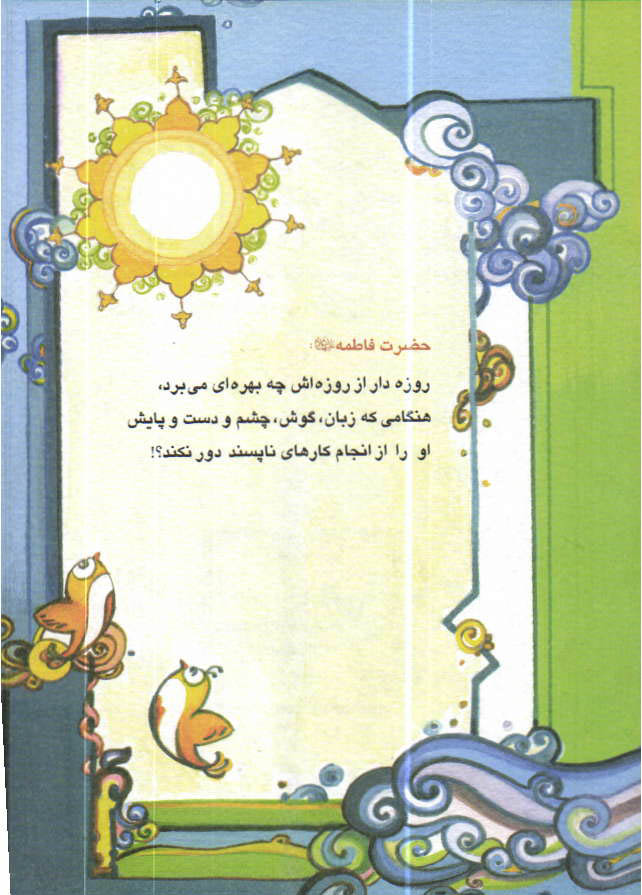 جلوه های بارز معصوم- بخشندگی زیاد- ایثار بسیار و از خودگذشتگی- اهل البیت(علیهما السلام) انقدر بخشنده و مهربان هستن از انها هرچیزی بخواهیم دریغ نمیکنن- از گدایی در خانه ائمه خسته نشویدآداب ذکر شده در داستان- کمک به نیازمنداننکات قابل توجه در داستان ( نوع نگارش، عکس و...)-